2021 - 2022BASKETBALL COACHES ASSOCIATION OF NEW YORK INC.ASSISTANT COACH AWARDASSISTANT COACH AWARDASSISTANT COACH AWARDASSISTANT COACH AWARDASSISTANT COACH AWARDBCANY Proudly presents this award to:BCANY Proudly presents this award to:BCANY Proudly presents this award to:BCANY Proudly presents this award to:BCANY Proudly presents this award to: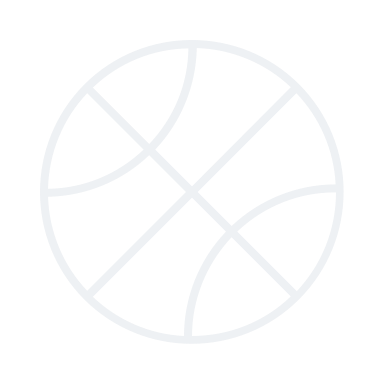                     NAME HERE                    NAME HERE                    NAME HERE                    NAME HERE                    NAME HERE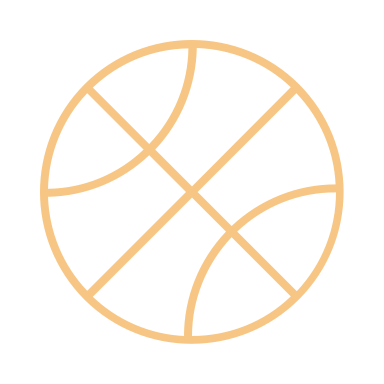 Dave Archer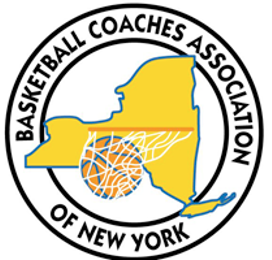 Kurt EhrensbeckExecutive Director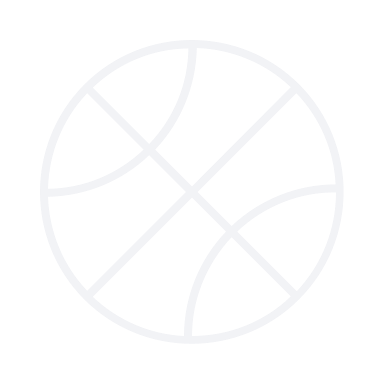 President 